Disposal of Uncollected GoodsDiscussion Paper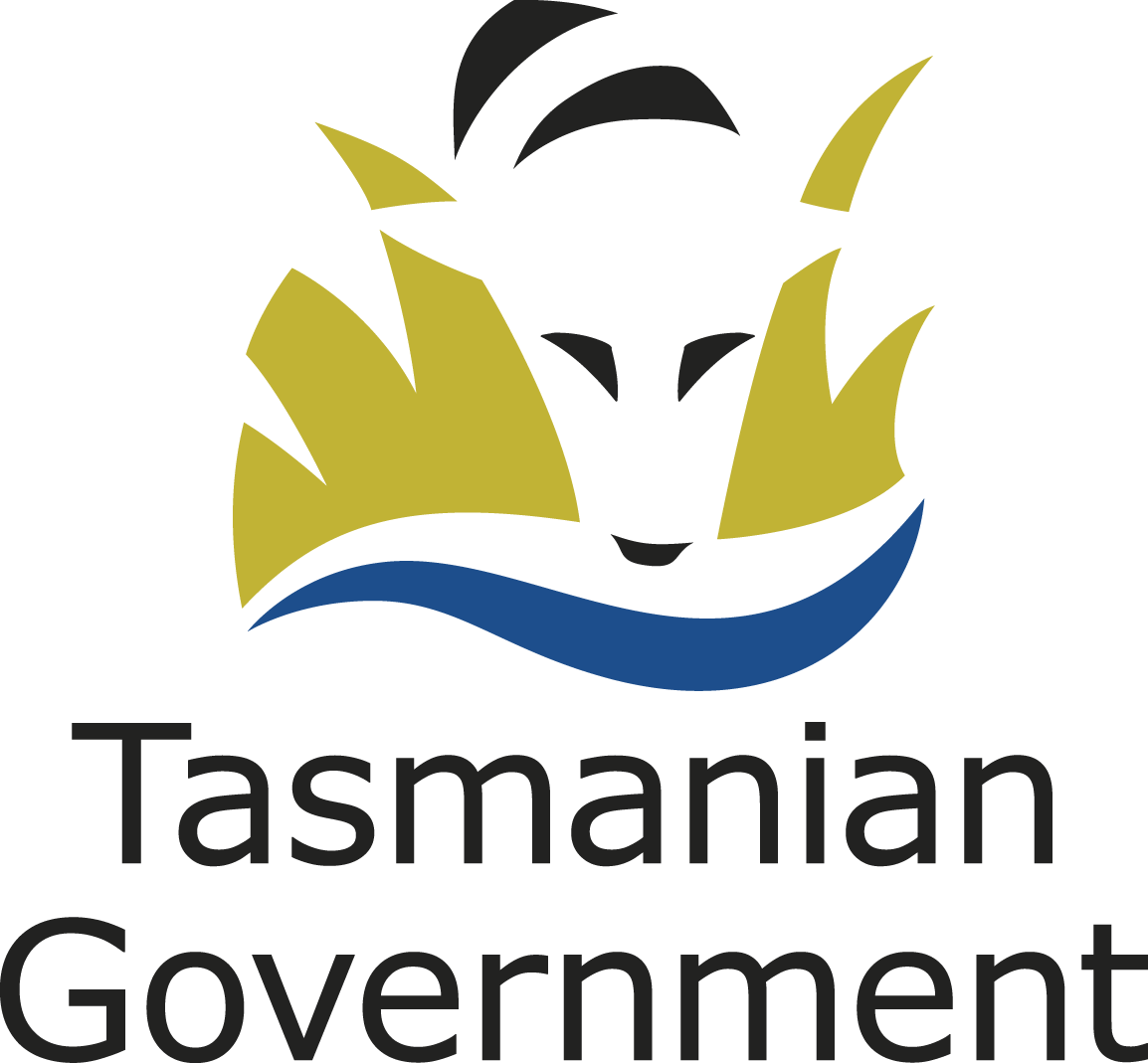 IntroductionThe Disposal of Uncollected Goods Act 1968 (“the Act”) provides for a process for the disposal of goods that are not collected by consumers in Tasmania.There is currently an issue where small businesses such as motor mechanics, jewellers, and repairers of all descriptions, are burdened with the goods when clients refuse to pay for the services rendered, or fail to collect goods after service or repairs have been carried out. The cost of the original repair or service, storage and insurance are then incurred by the business. Key stakeholders, including the Tasmanian Automobile Chamber of Commerce (TACC), Tasmanian Chamber of Commerce and Industry (TCCI) and the Small Business Council, contend the process prescribed by the Act is overly cumbersome and has not kept pace with current social and consumer purchasing trends.This analysis was endorsed by the Red Tape Reduction Coordinator in the Tasmanian Red Tape Audit Report 2017-18, which identified the processes in the Disposal of Uncollected Good Act 1968 as being costly and cumbersome.  The report recommended that the Victorian Model be adopted, which has different disposal methods relative to the value of the goods.This discussion paper sets out options for reforming the Disposal of Uncollected Goods Act 1968.The Department of Justice is seeking feedback on the proposed options and invites stakeholders to add any other relevant information. SubmissionsThere is a series of questions at the end of this paper aimed at facilitating discussion about improvements or changes to the model.  Submissions may address some or all of these questions, any may address any other issues relevant to the review of the Act. All written submissions must be received by close of business Friday 15 March 2019.Responses should be made in writing and submitted by one of the following methods:By email:haveyoursay@justice.tas.gov.au
Marked “Disposal of Uncollected Goods Act Review”By post:ATTN: Assistant Director Policy and Projects
PO Box 56
Rosny  TAS  7018Further information is available by contact Consumer, Building and Occupational Services (CBOS) on 1300 65 44 99 or by email at cbos.info@justice.tas.gov.au.PurposeA Disposal of Uncollected Goods Act 1968 is important to maintaining the function of business and ensuring the rights of the consumer are upheld. It sets out a legislative framework for the disposal of goods that have not been collected by the owner within a given timeframe, that are then taken to have been abandoned.Functions of the legislationEach state and territory has legislation in place to provide a legal process for businesses to deal with uncollected goods. Whilst variations occur in the legislation, the various Acts perform similar functions across all jurisdictions.The purpose of the legislation is toensure that businesses act in a lawful and proper manner when disposing of uncollected goods; andprovide a legislative framework in which consumers and businesses are protected.StakeholdersThe Tasmanian Disposal of Uncollected Goods Act affects multiple consumer and business groups, including:Customers – referred to as ‘the bailor’ in the ActBusinesses and service providers – referred to as ‘the bailee’ in the ActThe Tasmanian Automobile Chamber of Commerce (TACC)The Royal Automobile Club of Tasmania (RACT)The Red Tape Reduction CoordinatorThe Tasmanian Chamber of Commerce and Industry (TCCI)The Small Business Council The Commissioner of Police, and Public Auction Houses – the current marketplace for the sale of uncollected goods in Tasmania.Any business that provides repair services or is required to hold a customer’s property after or before payment, is covered by the Uncollected Goods legislation. This can include businesses that offer repairs of vehicles, electronics, watches, or clothes, dry cleaners and other businesses that hold goods for collection following a service. Perishable goods, such as cakes and other food items, are only covered in some jurisdictions.  Perishable goods differ to standard uncollected goods because they have a time sensitive expiry and need to be collected, sold or disposed of in a short timeframe.Perishable goods are not currently covered under the Tasmanian legislation.Importance of the legislationSeveral key industry stakeholders met with the Department of Justice in 2016 to discuss the operation of the Act. It was agreed that the Act is vital to providing a process to dispose of uncollected goods, and without it, businesses would have no way of disposing of goods legally.However, a number of issues were identified with the current Act, including:It does not take into account the value of the goods to be disposed of  Bailees must obtain permission from the Commissioner of Police to sell uncollected goods, and Bailees may only sell uncollected goods through a public auction house.The stakeholders present at the meeting included The Regulation Reduction Coordinator, the Tasmanian Automobile Chamber of Commerce (TACC), the Tasmanian Chamber of Commerce and Industry (TCCI) and the Small Business Council.LegislationEach State and Territory currently has legislation relating to the disposal of uncollected goods. A comparative overview of each jurisdiction’s legislation is included in Appendix 1. Legislation across the jurisdictions varies in its:classification of value (of goods)process of disposal for each categorynotice of intention to dispose retention periodsthe inclusion of perishable goods and motor vehicles.As some Acts have become dated and elements have become redundant, regulations have been added to address particular issues in the operation of the schemes. However, this is not the case in Tasmania where there have been no updates made to the Act since its initial implementation in 1968. The TACC and the Red Tape Reduction Coordinator raised concerns in November 2016 that Tasmania’s legislation is out of step and dated.This resulted in a commitment to review the Act to assess whether changes were needed. Recent amendments to legislation in other States and TerritoriesNew South Wales – Uncollected Goods Regulation 2017Outlines goods not covered by their Act (because a different legislative scheme applies to those goods).Minor change to the making of an application to the Local Court for an order for the disposal of uncollected goods.Victoria – repealed Disposal of Uncollected Goods Act 1961Repealed the Disposal of Uncollected Goods Act 1961 and created a subsection for uncollected goods in the Australian Consumer Law and Fair Trading Act.South Australia – Unclaimed Goods Regulations 2013Scale 1 and Scale 2 values of $100 increased to $500, Scale 2 and Scale 3 values of $500 increased to $2 000.Set forms provided to give notice under circumstances which require newspaper, Commissioner of Police or bailor notice.Northern Territory – Uncollected Goods Act 2016New Act was drafted following recommendations from a report in 2001. The new Act introduces four value categories for goods less than $200, between $200 and $1,000, between $1,00 and $7,000, and over $7,000.Created a Fact Sheet to aid understanding of the Act.Australian Capital Territory – Uncollected Goods Act 1967Changed wording to be inclusive of goods held rather than only those received.Available dataCurrently no research has been conducted on the amount of, or total monetary value of uncollected goods in Tasmania or Australia as a whole. Anecdotal evidence suggests businesses are disposing of goods without complying with the Act. In some cases, mechanics are crushing vehicles or moving them onto council roads or land where they become a council issue.  The Tasmanian Government Gazette has only published three uncollected goods notices since 2008, indicating there is a level of non-compliance with the requirement of the current legislation to publish a notice before a business may dispose of a vehicle. AnalysisA table comparing the legislation from each jurisdiction is included in Appendix 1. The main points of difference between jurisdictions include:classification of value of goodsnotice requirementsretention periodsmethod of disposal process for dealing with perishable goods and motor vehicles.Value CategorisationUncollected goods cover a large range of values. The Act is in place to assist businesses dispose of goods ranging from $20 watches uncollected after a battery replacement, to cars valued over $5,000 abandoned because the repairs cost more than the value of the car. The following is taken from the comparison table (Appendix 1) and shows the value categories used in each jurisdiction:Queensland and Tasmania are the only remaining jurisdictions without a categorisation by values. In 2013, South Australia reviewed and remade their regulations. The changes they made included a redefinition of their classification of values. It was recognised that between 1987 (when the Unclaimed Goods Act was first introduced) and 2013, the cost of goods had changed and an increased ‘throwaway’ trend in consumer purchasing behaviours had developed.Notice RequirementsMaking the customer (bailor) aware that their goods are ready for collection and subsequently will be disposed of unless they are collected, is a way of removing liability from the business wishing to dispose. However, there are significant differences in notice requirements across each jurisdiction (Appendix 1). The first stage in each jurisdiction is a notice of intention to dispose, also called a notice of goods ready for redelivery or collection, dependent on the specified circumstances. Further notices or contact requirements may also apply and differ across each of the States and Territories. Notices serve to inform or warn bailors that their goods are ready for collection, and that they will be disposed of, if the owner fails to collect. One issue identified is that before the first notice, bailors may not be aware their goods are ready to be collected. A change of address or phone number can make notice difficult to administer, which is why some jurisdictions require more than one notice, dependent on the goods’ value. For example, the approach taken in New South Wales is that there are four value categories (Appendix 1), and each requires a different process of notice: category 1: verbal or written notice to the bailor is neededcategory 2: written notice to any persons claiming interest in goods is neededcategory 3: written notice to any persons claiming interest in goods, and a copy of notice published in daily newspaper throughout NSW must be completed category 4: court order must be obtainedIn contrast, Tasmania currently requires that when goods are ready for collection, a notice of goods must be sent to the bailor (and anyone else claiming interest in the goods) and the Commissioner of Police. A notice of intention to sell must then be sent to the bailor (and anyone else claiming interest in the goods). For motor vehicles a notice must also be published in the Tasmanian Government Gazette.Retention Period A retention period is the minimum time a good must be held by the bailee before disposal is allowed. A retention period gives the bailor ample opportunity to make reasonable effort to collect their goods. Refer to Appendix 1 for an overview of each jurisdiction’s legislation. South Australia, Queensland and Tasmania are the only jurisdictions with the same retention periods for all goods despite value or size. Whilst Victoria requires 28 days after notice for all values, the period extends dependent on value if contact with the bailor cannot be made. If contact cannot be established then a retention period of 60, 90 and 180 days applies to the value categories (in order of increasing value). Tasmania’s Act requires a retention period total of 7 months regardless of the value of the goods. After a notice of goods being ready for collection the bailee must hold the goods for 6 months, then a notice of intention to dispose can be sent (and published in the Gazette if a motor vehicle) and a holding period of a further one month applies before disposal.Method of DisposalThe method of disposal is the way in which a bailee is permitted to get rid of uncollected goods. As with forms of notice and retention periods, methods of disposal vary based on the value category in most jurisdictions. In all jurisdictions except Queensland and Tasmania, low, or no value goods can be disposed of in any manner after notice has been served and the retention period has passed. Goods in the higher value categories are often required to be sold at public auction and goods in the highest categories by court order. In Tasmania, the only method of disposal, regardless of value, is by public auction.Perishable GoodsPerishable goods have a limited handling and storage time until expiration. Currently the Northern Territory, the Australian Capital Territory, Victoria and New South Wales have provisions for perishable goods in their legislation. It is important that business owners and service providers are aware of their rights when dealing with perishable goods.Motor VehiclesThe disposal of motor vehicles in each jurisdiction varies. For example, Victoria and Western Australia have two value categories, each treated differently in order to dispose of uncollected motor vehicles.  Motor vehicles are larger and often more expensive than other uncollected goods. Storage costs are significant for businesses that may not have the available space. Whilst the business may recoup these costs upon selling the vehicle, a vehicle in a deteriorated state may not cover the total cost of storage, sale and work done on the car.In Tasmania, a bailee must wait 7 months after sending out a notice of intention to dispose before being able to dispose of the vehicle. The notice must also be published in the Tasmanian Government Gazette. Pickles Auctions, a public auction house based in Hobart, is the primary auction platform for the disposal of motor vehicles in Tasmania.Most cars which are left uncollected at the mechanic’s result from the cost of repair being greater than the value of the vehicle. When considering the cost of an uncollected vehicle it is important to consider:The labour and parts cost of the initial repairThe cost of storage and insuranceThe cost of transport to an auction house in addition to the fees sought by the auction house Cost of publication in the Tasmanian Government Gazette Time taken to follow the process.InsightsIt is considered that the current Act in Tasmania does not adequately provide for the disposal of uncollected goods in Tasmania for either consumers or businesses. The state of the current Act is preventing bailees from disposing of uncollected goods, without entering into a lengthy and possibly expensive process. The TACC, the TCCI and the Small Business Council contend the process prescribed by the Act is overly cumbersome and has not kept pace with contemporary business practices or consumer preferences and behaviours.There is currently no differentiation between very low or no value goods, and high value goods. It is inappropriate for a watch repairer to wait seven months to dispose of a $20 watch, in comparison to higher value items. However, seven months may no longer be appropriate for a mechanic to store vehicles, especially if the workshop is located in a dense area with no spare storage space.  For cars considered to be low value (below $1,000) the process and the costs incurred in disposing of the goods, such as publication in the Gazette and the cost of the entry to the public auction, is often higher than the amount returned on the sale. Furthermore, if the bailor cannot be contacted, then the excess expenditure will likely never be recouped. The requirement to notify the Commissioner of Police of goods being ready for disposal is also a burden on businesses. If businesses are to be encouraged to dispose of all goods properly, it must be an efficient and low cost process. In most other states and territories, notification to the Commissioner of Police is restricted to higher valued items only, or has been removed completely. Submitting goods to public auction is both costly and time consuming. It should not be a requirement that goods of low to no value be sold at public auction, as this places a large financial burden on the business. Anecdotal evidence suggests that businesses do not follow the process and are putting themselves at legal risk by disposing of goods however they see fit, instead of meeting the legislative requirements. Whilst perishable goods account for a small proportion of uncollected goods, inclusion of them in legislation is important to protect the rights of the consumer and the business. The time of required retention for uncollected goods is typically too long for perishable goods and therefore a separate process for dealing with those goods should be introduced. Consumers must also be given fair notice that their goods are ready for collection.Motor vehicles should be treated differently to other uncollected goods as they often involve higher costs and pose a bigger expense to the business. A retention period of seven months is considered too long for businesses that do not have storage space. For low value vehicles, disposal costs are high and often not able to be recouped. In addition, the use of a fact sheet on the legislation governing disposal of uncollected goods in the Australian Capital Territory and the Northern Territory aids both businesses and consumers in understanding their rights and responsibilities. Due to the complexity and the variation between jurisdictions, a fact sheet could significantly aid in education and result in less confusion surrounding uncollected goods. Graphics and charts could be used to improve readability for people with low literacy levels and ensure a wide reading audience is reached.StrategyAs identified in the ‘Insights’ above, it is considered that the Disposal of Uncollected Goods Act 1968 no longer adequately provides for the disposal of uncollected goods for Tasmanian consumers or businesses.Due to the complexity of factors to consider, a variety of policy options are proposed to address the identified issues: Option 1 – Maintain status quoOption 2 – Create value categoriesOption 3 – Create value categories with additional categories for motor vehiclesOption 4 – Create value categories with additional categories for motor vehicles and perishable goods.Option 1: Status quoIf the status quo is maintained, the current law would continue to operate. Bailees would have to follow the process of notices, and retain goods for a minimum of seven months for items of any value. Impact AnalysisOption 2: Create value categoriesThe Act currently has the same regulatory requirement for the sale of uncollected goods, whether it be a $50 watch not collected from a jeweller, or a $5,000 car not collected from a mechanic. The addition of a value category system, which has been adopted in other jurisdictions such as NSW, would create a different set of rules to follow, depending on the value of the goods.  This is a minimal policy change approach. Impact AnalysisOption 3: Create value categories with additional categories for motor vehiclesThis option also involves the creation of value categories (as above), but with additional categories for dealing with specified high value goods such as motor vehicles.Impact AnalysisOption 4 – Create value categories with additional categories for motor vehicles and perishable goodsA comprehensive reform of the Act, which would include the creation of value categories, plus additional procedures for motor vehicles and perishable goods.The following approach is proposed:Develop a new Act and repeal the existing ActThe Act could include:Value categories (suggested categories detailed on the next page)Separate categories for motor vehicles Separate process for dealing with perishable goodsReduced retention periodsRemove the requirement of the use of the Commissioner of PoliceAllow some goods to be disposed of by any method Insert the need to provide notice to  anyone who has registered an interest in the goods on the Personal Properties Securities RegisterImpact AnalysisProposed CategoriesAppendix 1Have your sayThe Department of Justice is seeking feedback on the proposed options and invites stakeholders to add any other relevant information. The following questions may be used to guide responses:Question 1 – How does the Disposal of Uncollected Goods Act impact you currently?Question 2 – Is there a need to change the current policy?Question 3 – If yes, which of the options for reform do you support, and why?Question 4 – If monetary thresholds are set for categories of goods, what do you think they should be, and why?Question 5 – Do you support the proposed option (Option 4) to reform the Act, and if not, what other option would you support?Comments – Please add any other comments or suggestions relating to the proposed reform of the Act.How to lodge submissionsThe closing date for responses is Friday 15 March 2019.Responses should be made in writing and submitted by one of the following methods:By email:haveyoursay@justice.tas.gov.au
Marked “Disposal of Uncollected Goods Act Review”By post:ATTN: Assistant Director Policy and Projects
PO Box 56
Rosny  TAS  7018Further information is available by contact Consumer, Building and Occupational Services (CBOS) on 
1300 65 44 99 or by email at cbos.info@justice.tas.gov.au.	Consumer, Building and Occupational Services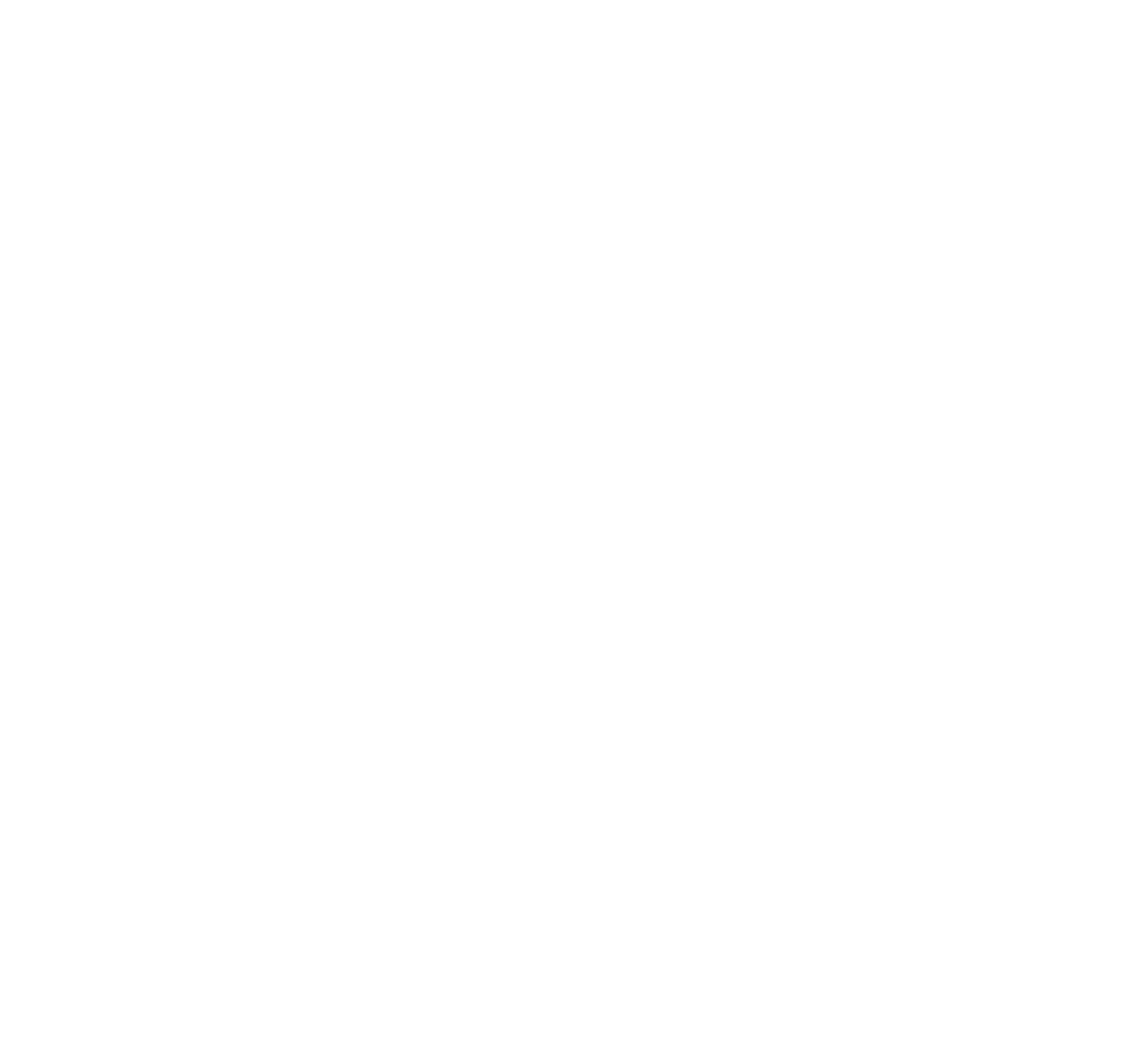 30 Gordons Hill Road
Rosny  TAS  7018Phone: 	1300 65 44 99
Email:	cbos.info@justice.tas.gov.au
Visit:	www.cbos.tas.gov.auNSWVicSAWAClassification of Value of GoodsLess than $100Between $100 and $500Between $500 and $5,000Over $5,000Less than $200Between $200 and $5,000Over $5,000Less than $500Between $500 and $2,000Over $2,000Prescribed goodsLess than $3,500 (not prescribed)$3,500 or more (not prescribed)ACTQldTasNTLess than $20Between $20 and $500Over $500All values receive the same classificationAll values receive the same classificationLess than $200Between $200 and $1,000Between $1,00 and $7,000Over $7,000Benefits CostsCertainty for bailees and bailors as the law maintains the status quoAmount of red tape discourages compliance with the lawBailees do not need to adjust compliance mechanismsConsumers will not receive proper notice of their goods being available as businesses will be discouraged from following the lawOffice of the Commissioner of Police will continue to be inundated with notices of goods being ready for collectionBenefits CostsDisposal methods and notice requirements more suited to the value of the goodsEducation of consumers and businesses neededBailees more likely to comply with fairer requirements Public auction houses may not receive as much businessBailees have a higher chance of recouping costs, especially on low value itemsBenefits CostsBetter suited methods dependent on the value of the vehicleEducation of consumers and businesses neededBusiness more likely to recover losses Public auction houses may not receive as much business Reduced red tapeBenefits CostsEncompasses the best of each jurisdiction’s legislationEducation of consumers and businesses neededSimple, clear process for dealing with all uncollected goodsPublic auction houses may not receive as much businessAn Act that is fair to the consumer and the businessType of GoodValue CategoriesNotice RequirementDisposal MethodRetention Period General Uncollected goodsLow – less than $200Written notice of intention to sell to bailor (inc. text, email or other) Any method, can be destroyed or kept by business owner28 days after notice (60 if unable to establish contact with bailor)General Uncollected goodsMedium – Goods greater than $200 but less than $5,000Written notice of intention to sell to bailor and anyone with a publicly registered interest in the goods; and any other person having or claiming an interest in the goods of which the bailee is aware (inc. text, email or other)Private sale or public auction 28 days after notice (90 if unable to establish contact with bailor)General Uncollected goodsHigh – Goods worth more than $5,000Written notice of intention to sell to bailor and anyone with a publicly registered interest in the goods; and any other person having or claiming an interest in the goods of which the bailee is aware (inc. text, email or other)Private sale or public auction28 days after notice (180 if unable to establish contact with bailor)Motor Vehicles (including watercraft and aircraft)Low – less than $1,000Medium – greater than $1,000, less than $5,000High – Greater than $5,000As above (low-medium-high indicate notice requirement), additionally bailor must obtain written search result under section 170(2)(b) of the Personal Property Securities Act 2009 of the Commonwealth (online or contact centre search)As above (low-medium-high indicate disposal method)As above (low-medium-high indicate retention period)Perishable GoodsAll values. Must be perishable.Oral or written notice (inc. text, email or other)Any method including destruction and sale.Reasonable time to collect (dependant on urgency) NSWVicSAWAACTQldTasNTAgency ResponsibleNSW Fair Trading within the Department of Finance, Services and innovationConsumer Affairs VictoriaAttorney-General’s DepartmentConsumer Protection within the Department of Mines, Industry Regulation and Safety Office of Regulatory Services within the Department of Justice and Community SafetyDepartment of Justice and Attorney-GeneralConsumer, Building and Occupational Services within the Department of JusticeConsumer AffairsRelevant Legislation Uncollected Goods Act 1995 and regulation 2017Australian Consumer Law and Fair Trading Act 2012 - Previously Disposal of Uncollected Goods Act 1961Unclaimed Goods Act 1987And Regulations 2013Disposal of Uncollected Goods Act 1970Uncollected Goods Act 1996Disposal of uncollected Goods Act 1967Disposal of Uncollected Goods Act 1968Uncollected Goods Act 2016Relevant or Upcoming Work or ReviewsRegulations recently reviewed and remade in 2017NilRegulations reviewed and remade in 2013 (major changes; to redefine classification of values, and provide standard notice forms for bailees)Regulations recently reviewed and remade in 2017Amendments made to act in  2017NilDue for review in 2018New act created in 2016Classification of Value of GoodsLess than $100Between $100 and $500Between $500 and $5,000Over $5,000Less than $200Between $200 and $5,000Over $5,000Less than $500Between $500 and $2,000Over $2,000Less than $3,500 (not prescribed)$3,500 or more (not prescribed)Prescribed goods (see list) Less than $20Between $20 and $500Over $500All values receive the same classificationAll values receive the same classificationLess than $200Between $200 and $1,000Between $1,00 and $7,000Over $7,000Notice of Intention to Dispose (by classification of value as above, notice of intention to dispose forms available from state/territory webpages)Verbal or written notice to the bailorWritten notice to any persons claiming interest in goodsWritten notice to any persons claiming interest in goods, and a copy of notice published in daily newspaper throughout NSWCourt orderWritten notice to the bailorWritten notice to the bailor or registered owner of goods (if different)Written notice to the bailor, anyone who has registered an interest in the goods on the Personal Properties Securities Register, anyone the seller is aware of who has (or claims to have) a proprietary or security interest in the goods, and the owner or registered owner of the goods (if not the bailor) Sold or disposed of in any mannerSold at public auction and notice given to commissioner of police and owner of uncollected goodsBy court orderReminder notice to the bailor sent, after 6 months, ‘notice of intention to sell or otherwise dispose of goods’ sent to bailor, anyone who has an interest in the goods and the Commissioner of Police, notice also published in Government Gazette, if no contact after 1 month, goods may be sold Written notice to the bailor, after 6 months, ‘notice of intention to apply for an order or sell or otherwise dispose of goods in excess of $3,500’ sent to bailor, anyone who has an interest in the goods and the Commissioner of Police, notice published in Government Gazette, if after a further month no response application filed to Magistrates Court for an order to sell or dispose of goods (this must also be sent to bailor and anyone with interest in goods), if cert. of service given; Affidavit completed and court notice given (must be passed on to owner of goods or anyone with interest in goods), hearing attended with witnesses, court given order to disposeProcess for goods less than $3,500 taken No noticeWritten notice given to bailor or other owner, to collect within 7 days, notice published in Canberra Times (applies to remaining classification of value)Notice published in state-wide and local newspaper (court order may be required, advised to seek legal advice)  Signage must be placed at each business stating that uncollected goods may be sold after 6 months from the collection dateNotice of goods being ready and notice of intention to sell goods is sent to owner of goods and to commissioner of police Written notice to bailorWritten notice to bailor and any owner/person claiming interest in the goodsWritten notice to bailor and any owner/person claiming interest in the goods, Commissioner of Police informed and newspaper advertisementCourt order needed to dispose of goodsRetention Period (by classification of value as above)28 days after notice of intention to dispose3 months after notice6 months after notice; and 28 days after publicationDependant on court order28 days after notice (60 days if unable to establish contact) 28 days after notice (90 days if unable to establish contact28 days after notice (180 days if unable to establish contact)3 months after collection date if contact was made, otherwise 42 days after public notice (same for all value categories)6 months after initial notice, and then a further 1 month after ‘notice of intention to sell or otherwise dispose of goods’6 months after initial notice, then a further 1 month after ‘notice of intention to sell or otherwise dispose of goods’, than appointed by court  6 months after initial notice, and then a further 1 month after ‘notice of intention to sell or otherwise dispose of goods’7 days1 month after notice 3 months after notice Notice sent 6 months after collection date, sale after 28 days of notice (or in credence with court order)6 months after notice of goods being ready for collection and then a further 1 month after notice of intention to sell the goods28 days after notice2 months after notice3 months’ notice, advertisement at least 28 days before disposalAccording to court orderMethod of disposal (by classification of value as above) Any manner Public auction or private salePublic auctionAccording to court orderAny mannerPublic auction or private salePublic auction with advertisement 7 days in advance (or online auction lasting 7 days), or private sale Anny mannerPublic auction after notification to Commissioner of Police and owner of goods (at least one month before auction), or if address not given, advertisement in public notices in The Advertiser (or apply to court for exemption)On advice from Magistrate’s Court (for values under $100,000) or the district/supreme court (for values over $100,000) for permission to sell the goods (Commissioner of Police, owner and anyone else the court directs notified) Any manner after being passed at public auction on two occasions, at least 14 days apartAppointed by courtPublic auction OR private sale is accepted  (after due process)Any mannerAny mannerPublic Auction, advertised 7 days in advance, if passed at auction, any manner Public auction, must be advertisedPublic auctionAny manner Public auction or private salePublic auction or private saleAccording to court orderPerishable GoodsOral or written notice must be given, along with reasonable opportunity to collect, goods can be disposed of in any mannerIf goods have perished, a business can dispose of them, oral or written notice must be given that the goods have been disposed ofIf the goods have not perished a business must tell bailor oral or in writing that they intend to dispose of the goods, and give the person reasonable time to collectNo mentionNo mentionImmediate disposal No mentionNo mentionDispose by sale, appropriation or destruction, give notice, and allow reasonable time for collection NSWVicSAWAACTQldTasNTMotor VehiclesMust have permission from Commissioner of Police that the vehicle is not recorded as stolen, at least 28 days before sale of vehicleFor vehicles worth less than $1,000, any manner is acceptable, however without a court order a receipt must be given to the buyer containing a set of information as provided on the consumer Vic website, no less than one month prior to sale written notice must be given to the Chief Commissioner of PoliceFor vehicles over $1,000, after the correct notices are followed it must be disposed of in either a public auction or a private sale, as above, without a court order a receipt must be drafted and signedMentioned in Road Traffic Act 1961, can be sold at public auction (if not sold at auction or proceeds will not cover the costs incurred in selling the vehicle, disposal by any method) after 1 month of publication of a notice to dispose of in a state newspaper Following procedures according to classification of values, any vehicle less than $3,500 does not need a court order to be disposed for vehicles worth over $3,500 a court application for permission to get rid of it must be obtainedNot specific, if on public land, vehicle is impounded As above, a sign must be displayed at the premises that says after 6 months the vehicle will be sold, notice must be given that the vehicle is ready for collection, a notice of intention to sell must be given and the notice must be published in a local, and state-wide newspaper and in the Queensland Government gazette, an application must also be made to court and the Commissioner of PoliceAfter 6 months from the notice of intention to sell or otherwise dispose of the vehicle, a notice must be published in the GazetteFollows the procedures according to the classification of value 